Kopij algemeen over Samen wegwerken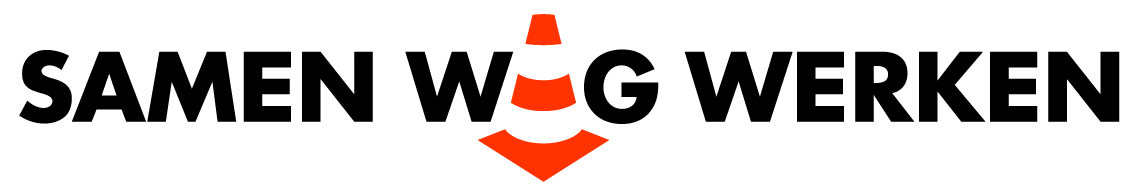 Veilig werken aan en langs de weg Wegwerkzaamheden. Voor veel mensen een doorn in het oog. Want vaak betekent het langzamer rijden of een omleidingsroute volgen. Niet iedereen houdt zich aan deze aangepaste verkeersregels en dat kan zorgen voor onveilige situaties. De drie noordelijke provincies, Rijkswaterstaat, de politie en het Openbaar Ministerie hebben daarom hun handen ineengeslagen. Ze startten in 2018 de campagne ‘Samen wegwerken’. Samen met de brancheorganisaties Bouwend Nederland, MKB INFRA, CUMELA Nederland en TLN. De campagne is bedoeld om aandacht te vragen voor het belang van veiligheid bij wegwerkzaamheden. Er ontstaan regelmatig gevaarlijke situaties bij werkzaamheden aan de weg. Misschien heeft u het zelf ook wel eens meegemaakt. Ze kunnen ontstaan als mensen te hard rijden of ander onveilig verkeersgedrag vertonen. Ook kan er bij degene die langs de weg werkt onvoldoende aandacht zijn voor de veiligheid. Dit samen leidt tot ergernissen bij weggebruikers en tot onveiligheidsgevoelens bij wegwerkers. ‘Samen wegwerken’
Samen kunnen we de veiligheid bij wegwerkzaamheden verbeteren. De campagne Samen wegwerken richt zich daarom op wegwerkers en weggebruikers. Zij willen allemaal zo snel mogelijk weer een opgeknapte weg. De wegwerker doet dat door veilig en vlot te werken. De wegbeheerder door de werkzaamheden goed te plannen. En de weggebruiker kan een handje helpen door goed uit te kijken en rustig aan te doen als hij langs werkzaamheden rijdt. Op die manier kunnen we ‘Samen wegwerken’.Wilt u meer informatie over de campagne? Kijk dan op www.samenwegwerken.nl of op de Facebookpagina: www.facebook.com/samenwegwerken. 